Name: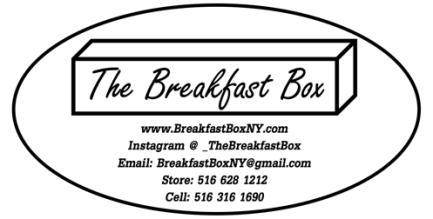 Phone:Email:Recipient Name (if different than above):Recipient Phone (if different than above):Date & Time of Event:	Event or Occasion:Circle one: 	Pick Up 	 DeliveryDelivery Address:Number of Guests (See Below for pricing):Allergies/Special Requests:Build Your Own Box! (Prices are subject to change)Please Circle your choice for each, 1-5: 1. Silver Dollar Pancakes OR Belgian Waffle Pieces
Served with Maple Syrup, Nutella & Fresh Whipped Cream 2. Vanilla Yogurt Parfaits OR Mini Bagels
             (Bagels served with your Choice of Two Fresh Cream Cheeses)3. Mini Pop Tarts OR Mini Doughnuts
4. Mini Muffins OR Mini Croissants5. Candied Bacon Strips OR Exotic Carved Fruit Bowl Lines 6-8 & more  are included in all of our boxes! 6. Fresh Fruit, Berries, Kiwi & Pineapple & Melon
7. Candied Nuts8.  Dried Fruit PiecesStandard Pricing: Breakfast for 2… Starts @ $35Breakfast for 4… Starts @ $68Breakfast for 6… Starts @ $100Breakfast for 8… Starts @ $132Breakfast for 10… Starts @ $160Extras (Additional Fees Apply): Birthday / Anniversary Add ons… Add $5 Coffee or Tea (Iced & Flavors Available) … $4/ppHand-Squeezed Fresh OJ… $3/ppPersonalized Message on Large Pop Tart… $4.50Delivery Fee… $20 Within 15 Miles, $1 per mile after thatFor Payment: Venmo dougcohen529 or Credit Card Send your completed order forms back to us @ BreakfastBoxNY@gmail.comCall or Text Doug @ 516 860 8708 with any Questions. Thank you so much for your support!